MatchPeak is a sports videography company that provides professional gameplay footage as well as statistical data & analysis, particularly to lower-tier football clubs in the North-West of England. We aim to offer the most cost-effective solution to sports performance analysis and our ultimate goal is to help clubs achieve their peak performance. We target clubs that can’t necessarily afford their own performance analyst as well as those whose coaches don’t have the time due to their multiple responsibilities on a match day. It was founded by Jay Karabel and Josh Karabel after winning the Entrepreneurship Awards and receiving financial investment by businessman and Chairman of UCFB, Brendan Flood.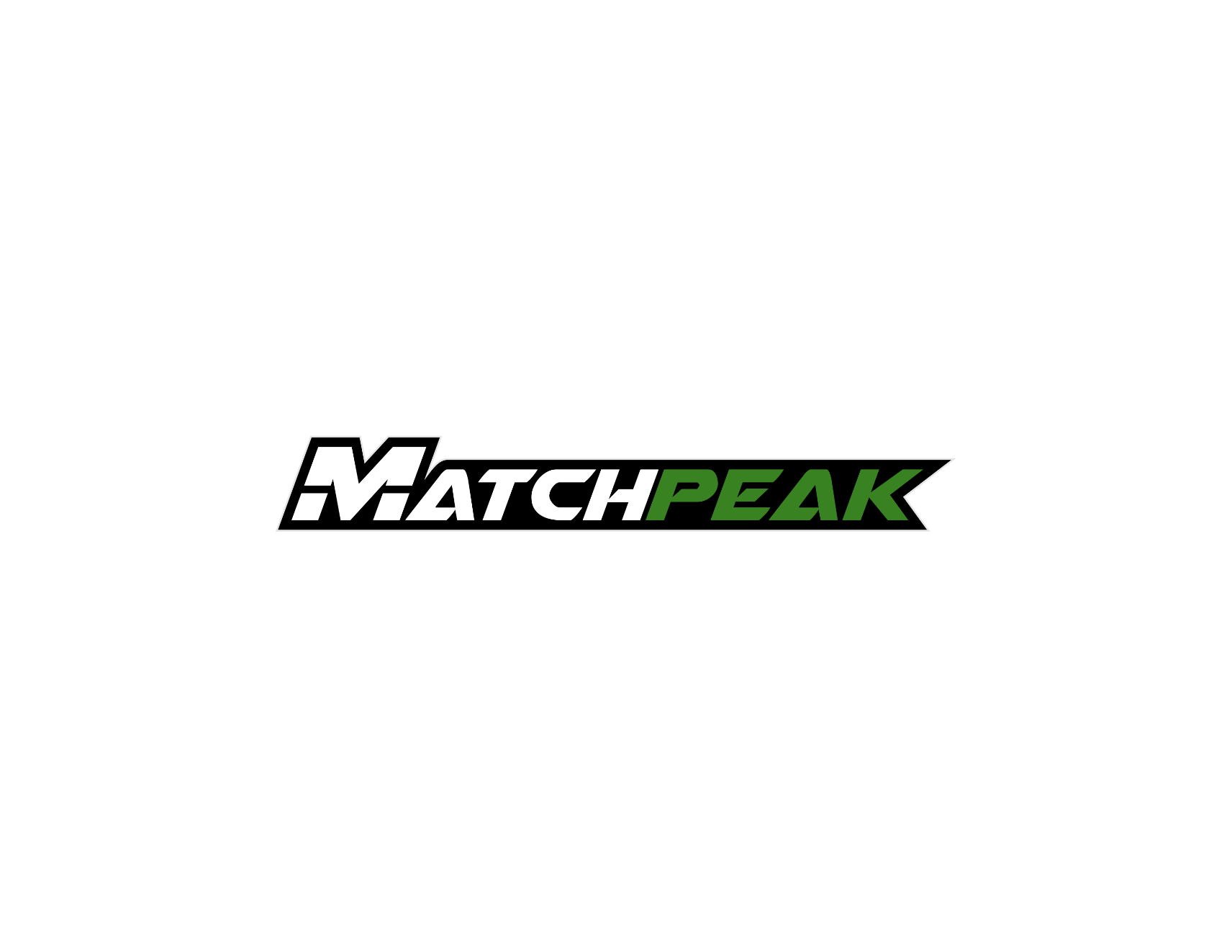 As a recent start-up, we are looking to hire three interns in a number of vital areas in order to quicken the growth of our lean, competitive company. We have opportunities as a Performance Analyst, a Videographer and a Creative Content Editor. We desire the most passionate and dedicated of students who are willing to be a part of our journey. You should be willing to make exceptional contributions to The MatchPeak Process and be expected to manage your designated area of the business with comfortability. You have the chance to build something meaningful and be a part of our success, will you take it?Performance AnalystMatchPeak is looking for a competent, motivated Performance Analyst who will play an integral role in producing our all-important statistical data and analysis. Your Role in The MatchPeak Analysis ProcessYou will retrieve the video footage filmed by the Videographer via our Google Drive account You will then download the video footage to our company iPad (provided)You will simply open the Performa Sports Application and upload the video footage and get ready to analyse and code statisticsYou will complete the Post-Match Analysis of the video footage by recording KPI (training for the software will be provided from a Qualified Performance Analyst) You will extract the key statistics as well as the key moments from the footage Finally, you will send this information to our Creative Content Editor What you should be like: Your Perks:VideographerMatchPeak is looking for a passionate, talented Videographer who will play an integral role in producing our high-quality video footage. Your role in The MatchPeak Videography ProcessPre-Match Day: You will check working order of all equipment You will ensure checklist of all equipment is completeYou will see to it that camera(s) and other devices are fully charged You will be provided details of K.O time, club, location and directions You will be pre-bought any required travel tickets or be reimbursed for your expense  Match Day:You will double-check all equipment is being taken to the gameYou should set off at an appropriate time to avoid lateness It’s advised that you arrive at the location approximately 45 minutes before to K.OYou will introduce yourself to the coach and be happy to answer any questions asked by the club You will then set up the camera mast You will connect camera equipment to external device via Wi-Fi to ensure that the match is captured properly and the footage looks professional K.O: You will begin recording approximately 2 minutes before and you will then follow the game by starting to pan and tilt the handle attached to the mastHalf-Time: You will stop recording and swiftly collapse the mast in order to change the battery pack on the camera, after this you should follow previous preparation instructions to re-set up the mast and camera and then you will recommence recording as normal in the second half After the game has finished, you will stop all recording by turning off the camera via the Image App and disassemble the mastYou should commend the coach and on the team’s performance and let them know if there were any issues when recording You should finally safely pack up all of the equipment and you will then leave the location  Post-Match Day: You should remove the SD card from the camera and then place it into a laptop or computerYou should briefly review the footage in order to check for faults or blunders, if so notify you should notify the appropriate people You should then upload the footage to our Google Drive account You will then finally wait for confirmation of a successful uploadWhat you should you be like:Your Perks:Creative Content EditorMatchPeak is looking for an innovative, productive Content Editor who will play an integral role in planning, creating and editing top-level content to publish on our website and various other social media outlets. Your Role in The MatchPeak Content Production ProcessFirstly, you will retrieve the Match Day video footage from our Google Drive account You will then liaise with our Performance Analyst in order to understand the KPIs and the key moments from the footage so that it can be effectively highlighted in the content producedYou will be tasked with merging the clips together to create a full game (90-minutes) MP4 File You should be looking to add value to our content by adding in overlays, action replays, key statistical data and analysis into the video footage After all editing is complete, you will transfer the MP4 File to our external hard drive (provided) as well as upload it our Google Drive accountYou will also compose an extended highlight reel of key moments and key statistics lasting approximately 10-15 minutes long You will then upload this to our Google Drive account You should be prepared create weekly content in order to promote our business which includes advertisements, infographics, short video clips and more You will be given the option to create and compose the weekly 10-minute video log of our proposed internet series which documents MatchPeak’s week amongst any additional events What you should be like:Your Perks: If you feel that you don’t meet all of our requirements, please don’t be discouraged from applying – we most definitely will consider each application on an individual basis and will look for any compensations for your perceived shortcomings. Furthermore, if you do feel that you would be a good fit for more than one of our roles available, please let us know and you will be considered for multiple positions at MatchPeak. You must have a deep passion for Performance Analysis and development You should have the ability to maintain an excellent standard A basic level of understanding of Performance Analysis software is desirable but not essential You must have weekend availability but you are not required to be in the Manchester area for thisYou should pay excellent attention to detail and consistently operate to the highest standardAny sort of mathematical or statistical background would be preferred but not essential You should have a good understanding of football and a desire to work in the industry Any coaching experience would be preferred but not essentialYou should have excellent communications skills You should be able to work independently and occasionally as a part of a teamYou must be able to meet deadlinesIt is imperative that you are reliableYou will gain great experience in a specific role and it can act as a stepping stone in to the football industryYour role will have minimal hours (approximately 2-3 hours on the weekend) +You will have the opportunity to be fully trained in the Performa Sports Software (Level 4 Equivalent) You will have the prospect to have additional hours if that’s what you desire You will experience MatchPeak’s unique and fascinating cultureYou will be working for a brand-new company with great ambition and motivation A role at our company will look great on your CVYou will receive a glowing reference if you impressYour role at MatchPeak gas a view to being paidAlthough any videography experience is preferred, it is not essential You must be proactive in proposing creative improvements to increase the efficiency of our processYou must be passionate about videography and all that encompasses it You must possess the ability to work to tight deadlines and occasionally work under pressure You should have excellent communications skillsYou must have weekend availability in the Manchester areaYou should be able to work independently and occasionally in a teamYou should pay excellent attention to detail and consistently operate to the highest standardYou should be highly organisedIt is imperative that you are reliable You should understand the value of our service and be confidently able to explain our business model with ease to a prospective or current client Personal transport isn’t a requirement but you should be prepared to travel via public or other means in order to attend matchesYou will gain great experience in a specific role and it can act as a stepping stone in to the football industryYour role will have minimal hours (approximately 3-4 hours on the weekend)Your role at MatchPeak has the view to being paid A role at our company will look great on your CVYou will have the option to have an extended number of hoursYou will be working with a brand-new company with great ambition and motivation You will receive a glowing reference if you impress You will experience MatchPeak’s unique and fascinating culture You must have a passion for content creation, video editing and graphic design You should have the ability to maintain an excellent, consistent standardYou must have weekend availability however you are not required to be in the Manchester area for thisYou should have a good understanding of football and a desire to work in the sports or editing industryYou should have the ability to work independently and occasionally as a part of a team It would be beneficial for you to have a basic level of understanding of all editing software i.e. Adobe, HitFilm, GIMP, Final Cut or othersYou must have excellent communications skillsAny type background or experience in editing or content creation is desirable but not essentialYou must be able to meet deadlinesIt is imperative that you are reliable You will gain great experience in a role suiting those looking to enter the sports or editing industry Your role will have minimal hours (up to 3-hours on the weekend with deadlines and up to 2-hours throughout the week with no deadlines) We can offer to pay for you to be trained in certain creative softwareYou will have the prospect to have additional hours if desired Your role at MatchPeak has the view to being paid You will be working for a brand-new company with great ambition and motivation A role at our company will look extraordinary on your CVYou will experience MatchPeak’s unique and fascinating culture You will receive a glowing reference if you impress